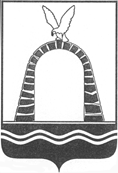 АДМИНИСТРАЦИЯ ГОРОДА БАТАЙСКАПОСТАНОВЛЕНИЕот 04.10.2023 № 2716г. БатайскО внесении изменений в постановлениеАдминистрации города Батайска от 06.06.2018 № 870 «О формировании фонда капитального ремонта на счете регионального оператора»	В соответствии с частью 7 статьи 189 ЖК РФ, на основании письма Государственной жилищной инспекции Ростовской области от 05.09.2023 
№ 37/3351 и руководствуясь Уставом муниципального образования «Город Батайск», Администрация города Батайска постановляет:		1. Внести изменения в приложение к постановлению Администрации города Батайска от 06.06.2018 № 870 "О формировании фонда капитального ремонта на счете регионального оператора", изложив его в редакции согласно приложению к настоящему постановлению.		2. Признать утратившим силу постановление Администрации города Батайска от 28.08.2023 № 2357 «О внесении изменений в постановление Администрации города Батайска от 06.06.2018 № 870 «О формировании фонда капитального ремонта на счете регионального оператора».3. Направить надлежащим образом заверенную копию настоящего постановления региональному оператору — некоммерческой организации «Ростовский областной фонд содействия капитальному ремонту». 4. Настоящее постановление вступает в силу со дня его официального опубликования.5. Контроль за исполнением настоящего постановления возложить на заместителя главы Администрации города Батайска по жилищно-коммунальному хозяйству Калганова С.В.И.о. главы Администрации города Батайска                                                                                     Т.Г. ЕрмиловаПостановление вносит	Управление жилищно-коммунальногохозяйства города БатайскаПриложениек постановлениюАдминистрациигорода Батайскаот 04.10.2023 № 2716Начальник общего отделаАдминистрации города Батайска					   В.С. Мирошникова№ п/пАдрес многоквартирного домаМуниципальное образование «Город Батайск»Муниципальное образование «Город Батайск»г. Батайск, мкр-н Авиагородок, 5г. Батайск, мкр-н Авиагородок, 10г. Батайск, мкр-н Авиагородок, 11г. Батайск, мкр-н Авиагородок, 12г. Батайск, мкр. Авиагородок, 13г. Батайск, мкр-н Авиагородок, 16г. Батайск, мкр-н Авиагородок, 18г. Батайск, мкр-н Авиагородок, 19г. Батайск, мкр-н Авиагородок, 21г. Батайск, мкр-н Авиагородок, 23г. Батайск, мкр. Авиагородок, 24г. Батайск, мкр. Авиагородок, 25г. Батайск, мкр-н Авиагородок, 26г. Батайск, мкр-н Авиагородок, 27г. Батайск, мкр-н Авиагородок, 29г. Батайск, мкр. Авиагородок, 31г. Батайск, мкр-н Авиагородок, 33г. Батайск, мкр. Авиагородок, 34г. Батайск, мкр-н Авиагородок, 35г. Батайск, мкр-н Авиагородок, 37г. Батайск, мкр-н Авиагородок, 38г. Батайск, мкр-н Авиагородок, 39г. Батайск, мкр. Авиагородок, 3 г. Батайск, мкр. Авиагородок, 40г. Батайск, мкр-н Авиагородок, 40аг. Батайск, мкр. Авиагородок, 41г. Батайск, мкр-н Авиагородок, 44г. Батайск, мкр. Авиагородок, 6г. Батайск, мкр. Авиагородок, 7г. Батайск, мкр. Авиагородок, 8г. Батайск, мкр-н Авиагородок, 9г. Батайск, мкр-н Северный массив, 10г. Батайск, мкр-н Северный массив, 11г. Батайск, мкр-н Северный массив, 12г. Батайск, мкр. Северный массив, 16г. Батайск, мкр. Северный массив, 2/8г. Батайск, мкр-н Северный массив, 3г. Батайск, мкр. Северный массив, 4г. Батайск, мкр-н Северный массив, 5г. Батайск, мкр-н Северный массив, 6г. Батайск, мкр-н Северный массив, 9г. Батайск, пер. Бодрый, 1аг. Батайск, пер. Бодрый, 2г. Батайск, пер. Городской, 11г. Батайск, пер. Городской, 18г. Батайск, пер. Городской, 3г. Батайск, пер. Городской, 5г. Батайск, пер. Городской, 7г. Батайск, пер. Городской, 9г. Батайск, пер. Дачный, 1аг. Батайск, пер. Дачный, 2г. Батайск, пер. Дачный, 2аг. Батайск, пер. Дачный, 3аг. Батайск, ул. Добролюбова, 90г. Батайск, пер. Книжный, 11бг. Батайск, пер. Книжный, 12г. Батайск, пер. Книжный, 13г. Батайск, пер. Книжный, 15г. Батайск, пер. Книжный, 8г. Батайск, пер. Литейный, 1г. Батайск, пер. Литейный, 2г. Батайск, пер. Литейный, 3г. Батайск, пер. Литейный, 4г. Батайск, пер. Литейный, 5г. Батайск, пер. Литейный, 6г. Батайск, пер. Локомотивный 1-й, 10г. Батайск, пер. Локомотивный 1-й, 11г. Батайск, пер. Локомотивный 1-й, 12г. Батайск, пер. Локомотивный 1-й, 13г. Батайск, пер. Локомотивный 1-й, 15г. Батайск, пер. Локомотивный 1-й, 4г. Батайск, пер. Локомотивный 1-й, 6г. Батайск, пер. Локомотивный 1-й, 8г. Батайск, пер. Локомотивный 2-й, 4г. Батайск, пер. Оборонный, 6г. Батайск, пер. Парковый, 1г. Батайск, пер. Парковый, 10г. Батайск, пер. Парковый, 11г. Батайск, пер. Парковый, 12г. Батайск, пер. Парковый, 13г. Батайск, пер. Парковый, 15г. Батайск, пер. Парковый, 3г. Батайск, пер. Парковый, 4г. Батайск, пер. Парковый, 5г. Батайск, пер. Парковый, 7г. Батайск, пер. Парковый, 9г. Батайск, пер. Ростовский, 1г. Батайск, пер. Ростовский, 2г. Батайск, пер. Ростовский, 3г. Батайск, пер. Ростовский, 5г. Батайск, пер. Ростовский, 6г. Батайск, пер. Средний тупик, 22г. Батайск, пер. Стадионный, 25аг. Батайск, пер. Учебный, 1г. Батайск, пл. Железнодорожников, 8г. Батайск, ул. 1-й Пятилетки, 19/309г. Батайск, ул. Авиационная, 10г. Батайск, ул. Авиационная, 14г. Батайск, ул. Авиационная, 27г. Батайск, ул. Авиационная, 4г. Батайск, ул. Авиационная, 6г. Батайск, ул. Артемовская, 142Г корпус 1г. Батайск, ул. Артемовская, 142Г корпус 2г. Батайск, ул. Артемовская, 142Г корпус 3г. Батайск, ул. Артемовская, 142Г корпус 5г. Батайск, ул. Артемовская, 142Г корпус 4г. Батайск, ул. Артемовская, 146В корпус 6г. Батайск, ул. Артемовская, 146В корпус 7г. Батайск, ул. Артемовская, 146В корпус 9г. Батайск, ул. Бекентьева, 12г. Батайск, ул. Бекентьева, 2аг. Батайск, ул. Бекентьева, 4г. Батайск, ул. Бекентьева, 6г. Батайск, ул. Бекентьева, 8г. Батайск, ул. Булгакова, 1г. Батайск, ул. Булгакова, 4г. Батайск, ул. Вильямса, 11г. Батайск, ул. Вильямса, 2г. Батайск, ул. Вильямса, 2Гг. Батайск, ул. Вильямса, 3г. Батайск, ул. Вильямса, 7г. Батайск, ул. Вильямса, 9г. Батайск, ул. Воровского, 11г. Батайск, ул. Воровского, 11бг. Батайск, ул. Воровского, 17г. Батайск, ул. Воровского, 19г. Батайск, ул. Воровского, 21г. Батайск, ул. Воровского, 5г. Батайск, ул. Воровского, 63 г. Батайск, ул. Воровского, 7г. Батайск, ул. Ворошилова, 11г. Батайск, ул. Ворошилова, 187г. Батайск, ул. Ворошилова, 191г. Батайск, ул. Ворошилова, 239г. Батайск, ул. Гайдара, 5г. Батайск, ул. Гайдара, 7аг. Батайск, ул. Гайдара, 8г. Батайск, ул. Гайдара, 9г. Батайск, ул. Гастелло, 10г. Батайск, ул. Гастелло, 4г. Батайск, ул. Гастелло, 4Бг. Батайск, ул. Гастелло, 4аг. Батайск, ул. Герцена, 34г. Батайск, ул. Железнодорожная, 1г. Батайск, ул. Железнодорожная, 11г. Батайск, ул. Железнодорожная, 15г. Батайск, ул. Железнодорожная, 7г. Батайск, ул. Заводская, 130г. Батайск, ул. Залесье, 1г. Батайск, ул. Залесье, 2г. Батайск, ул. Залесье, 3г. Батайск, ул. Залесье, 4г. Батайск, ул. Залесье, 5г. Батайск, ш. Западное, 17г. Батайск, ул. Индустриальная, 1аг. Батайск, ул. Индустриальная, 1Бг. Батайск, ул. К.Маркса, 34г. Батайск, ул. К. Маркса, 4г. Батайск, ул. К. Цеткин, 157г. Батайск, ул. К.Цеткин, 159г. Батайск, ул. К.Цеткин, 188г. Батайск, ул. К. Цеткин, 190г. Батайск, ул. К.Цеткин, 67/78г. Батайск, ул. К.Цеткин, 13/71г. Батайск, ул. Кирова, 13г. Батайск, ул. Кирова, 13-аг. Батайск, ул. Кирова, 2г. Батайск, ул. Кирова, 32г. Батайск, ул. Кирова, 34г. Батайск, ул. Кирова, 4г. Батайск, ул. Кирова, 45г. Батайск, ул. Кирова, 53г. Батайск, ул. Кирова, 55г. Батайск, ул. Кирова, 59г. Батайск, ул. Кирова, 7г. Батайск, ул. Кирова, 9/1г. Батайск, ул. Кирова, 9бг. Батайск, ул. Ключевая, 4г. Батайск, ул. Ключевая, 6г. Батайск, ул. Ключевая, 8г. Батайск, ул. Коваливского, 7г. Батайск, ул. Коваливского, 74г. Батайск, ул. Коваливского, 74аг. Батайск, ул. Коваливского, 76г. Батайск, ул. Коваливского, 81-83г. Батайск, ул. Коваливского, 91г. Батайск, ул. Коваливского, 95г. Батайск, ул. Комарова, 114г. Батайск, ул. Комарова, 171г. Батайск, ул. Комарова, 171аг. Батайск, ул. Комарова, 173г. Батайск, ул. Комарова, 175г. Батайск, ул. Комарова, 177г. Батайск, ул. Коммунальная, 11г. Батайск, ул. Коммунальная, 13г. Батайск, ул. Коммунальная, 15г. Батайск, ул. Коммунальная, 17г. Батайск, ул. Коммунистическая, 195бг. Батайск, ул. Коммунистическая, 197г. Батайск, ул. Коммунистическая, 197а корпус 1г. Батайск, ул. Коммунистическая, 197а корпус 2г. Батайск, ул. Коммунистическая, 199г. Батайск, ул. Коммунистическая, 201г. Батайск, ул. Коммунистическая, 205г. Батайск, ул. Комсомольская, 113г. Батайск, ул. Комсомольская, 113аг. Батайск, ул. Комсомольская, 115г. Батайск, ул. Куйбышева, 1/89Аг. Батайск, ул. Ленинградская, 271г. Батайск, ул. Комсомольская, 127г. Батайск, ул. Комсомольская, 131 А корпус 1г. Батайск, ул. Комсомольская, 131 А корпус 2г. Батайск, ул. Комсомольская, 62г. Батайск, ул. Комсомольская, 64г. Батайск, ул. Комсомольская, 66г. Батайск, ул. Комсомольская, 66аг. Батайск, ул. Комсомольская, 68г. Батайск, ул. Комсомольская, 70г. Батайск, ул. Комсомольская, 79г. Батайск, ул. Комсомольская, 87 корпус 1г. Батайск, ул. Красноармейская, 61г. Батайск, ул. Комсомольская, 87 корпус 2г. Батайск, ул. Котова, 24 корпус 1г. Батайск, ул. Котова, 24 корпус 2г. Батайск, ул. Котова, 12 корпус 2 г. Батайск, ул. Котова, 12 корпус 1г. Батайск, ул. Красноармейская, 3г. Батайск, ул. Котова, 16 корпус 1г. Батайск, ул. Котова, 16 корпус 2г. Батайск, ул. Котова, 4 корпус 1г. Батайск, ул. Котова, 4 корпус 2г. Батайск, ул. Кооперативная, 17г. Батайск, ул. Крупской, 25г. Батайск, ул. Крупской, 1г. Батайск, ул. Крупской, 1 корпус 1г. Батайск, ул. Крупской, 27г. Батайск, ул. Крупской, 42г. Батайск, ул. Крупской, 42аг. Батайск, ул. Куйбышева, 146г. Батайск, ул. Куйбышева, 148г. Батайск, ул. Куйбышева, 150г. Батайск, ул. Куйбышева, 152г. Батайск, ул. Куйбышева, 154г. Батайск, ул. Куйбышева, 156г. Батайск, ул. Куйбышева, 162г. Батайск, ул. Куйбышева, 172г. Батайск, ул. Куйбышева, 174г. Батайск, ул. Куйбышева, 176г. Батайск, ул. Куйбышева, 178г. Батайск, ул. Куйбышева, 180г. Батайск, ул. Куйбышева, 182г. Батайск, ул. Куйбышева, 184г. Батайск, ул. Куйбышева, 184аг. Батайск, ул. Куйбышева, 186г. Батайск, ул. Кулагина, 1/151г. Батайск, ул. Кулагина, 1аг. Батайск, ул. Кулагина, 73г. Батайск, ул. Ленина, 158г. Батайск, ул. Ленина, 172г. Батайск, ул. Ленина, 174г. Батайск, ул. Ленина, 176г. Батайск, ул. Ленина, 187 корпус 1г. Батайск, ул. Ленина, 187 корпус 2г. Батайск, ул. Ленина, 187 корпус 3г. Батайск, ул. Ленина, 199г. Батайск, ул. Ленина, 199аг. Батайск, ул. Ленина, 25г. Батайск, ул. Ленина, 201г. Батайск, ул. Ленина, 203г. Батайск, ул. Ленина, 205г. Батайск, ул. Ленина, 209г. Батайск, ул. Ленина, 211г. Батайск, ул. Ленина, 213г. Батайск, ул. Ленина, 215г. Батайск, ул. Ленина, 215аг. Батайск, ул. Ленина, 217г. Батайск, ул. Ленина, 219г. Батайск, ул. Ленина, 6г. Батайск, ул. Ленина, 8г. Батайск, ул. Ленина, 8аг. Батайск, ул. Ленинградская, 273г. Батайск, ул. Ленинградская, 275/19г. Батайск, ул. Леонова, 12 корпус 1г. Батайск, ул. Луначарского, 164г. Батайск, ул. Луначарского, 166г. Батайск, ул. Луначарского, 166аг. Батайск, ул. Луначарского, 168г. Батайск, ул. Луначарского, 169г. Батайск, ул. Луначарского, 171г. Батайск, ул. Луначарского, 174г. Батайск, ул. Луначарского, 176г. Батайск, ул. Луначарского, 177Б корпус 1г. Батайск, ул. Луначарского, 178г. Батайск, ул. Луначарского, 183г. Батайск, ул. Луначарского, 185г. Батайск, ул. Луначарского, 187г. Батайск, ул. Луначарского, 187аг. Батайск, ул. Луначарского, 188г. Батайск, ул. Луначарского, 188аг. Батайск, ул. Луначарского, 189г. Батайск, ул. Луначарского, 190г. Батайск, ул. Луначарского, 191г. Батайск, ул. Луначарского, 191аг. Батайск, ул. Луначарского, 192г. Батайск, ул. Луначарского, 193г. Батайск, ул. М.Горького, 139г. Батайск, ул. М.Горького, 6г. Батайск, ул. М.Горького, 166г. Батайск, ул. М. Горького, 281г. Батайск, ул. М. Горького, 283г. Батайск, ул. М. Горького, 360г. Батайск, ул. М.Горького, 362г. Батайск, ул. М. Горького, 364г. Батайск, ул. М.Горького, 67г. Батайск, ул. М.Горького, 491В корпус 1г. Батайск, ул. М.Горького, 491В корпус 2г. Батайск, ул. М.Горького, 491В корпус 3г. Батайск, ул. М.Горького, 144г. Батайск, ул. Мелиораторов, 1г. Батайск, ул. Мелиораторов, 3г. Батайск, ул. Половинко, 280/7 корпус 1г. Батайск, ул. Половинко, 280/7 корпус 2г. Батайск, ул. Половинко, 280/3 корпус 2г. Батайск, ул. Мелиораторов, 4г. Батайск, ул. Половинко, 280Бг. Батайск, ул. Мелиораторов, 5г. Батайск, ул. Мира, 195г. Батайск, ул. Мира, 197г. Батайск, ул. Мира, 2/71г. Батайск, ул. Мира, 205аг. Батайск, ул. Мичурина, 7г. Батайск, ул. Можайского, 68/2г. Батайск, ул. Нефтегорская, 10г. Батайск, ул. Нефтегорская, 12г. Батайск, ул. Нефтегорская, 14г. Батайск, ул. Нефтегорская, 16г. Батайск, ул. Нефтегорская, 6г. Батайск, ул. Нефтегорская, 3-дг. Батайск, ул. Нефтегорская, 3Д корпус 2г. Батайск, ул. Нефтегорская, 8г. Батайск, ул. Огородная, 59г. Батайск, ул. Огородная, 75-77г. Батайск, ул. Огородная, 84 корпус 1 г. Батайск, ул. Огородная, 84 корпус 5г. Батайск, ул. Огородная, 101Вг. Батайск, ул. Огородная, 84 корпус 2г. Батайск, ул. Огородная, 84 корпус 3г. Батайск, ул. Огородная, 84 корпус 4г. Батайск, ул. Огородная, 101Гг. Батайск, ул. Октябрьская, 109г. Батайск, ул. Октябрьская, 112г. Батайск, ул. Октябрьская, 114г. Батайск, ул. Октябрьская, 118г. Батайск, ул. Октябрьская, 122г. Батайск, ул. Октябрьская, 124г. Батайск, ул. Октябрьская, 149Вг. Батайск, ул. Октябрьская, 151г. Батайск, ул. Октябрьская, 153г. Батайск, ул. Орджоникидзе, 1/107г. Батайск, ул. Орджоникидзе, 115г. Батайск, ул. Орджоникидзе, 118г. Батайск, ул. Орджоникидзе, 120/38г. Батайск, ул. Орджоникидзе, 124г. Батайск, ул. Орджоникидзе, 197г. Батайск, ул. Орджоникидзе, 197аг. Батайск, ул. Орджоникидзе, 197бг. Батайск, ул. Орджоникидзе, 35/108г. Батайск, ул. Орджоникидзе, 2Гг. Батайск, ул. Панфилова, 20г. Батайск, ул. Панфилова, 22г. Батайск, ул. Панфилова, 22аг. Батайск, ул. Панфилова, 24г. Батайск, ул. Панфилова, 24аг. Батайск, ул. Панфилова, 26г. Батайск, ул. Панфилова, 28г. Батайск, ул. Панфилова, 5г. Батайск, ул. Половинко, 280г. Батайск, ул. Половинко, 280/1г. Батайск, ул. Половинко, 9г. Батайск, ул. Половинко, 280/11г. Батайск, ул. Половинко, 280/10 корпус 1г. Батайск, ул. Половинко, 280/10 корпус 2г. Батайск, ул. Половинко, 280/3 корпус 1г. Батайск, ул. Почтовая, 49 корпус 1г. Батайск, ул. Почтовая, 49 корпус 2г. Батайск, ул. Почтовая, 120 корпус 3г. Батайск, ул. Почтовая, 120 корпус 1г. Батайск, ул. Почтовая, 120 корпус 2г. Батайск, ул. Привокзальная, 32г. Батайск, ул. Пролетарская, 100г. Батайск, ул. Пролетарская, 94г. Батайск, ул. Пушкина, 2Аг. Батайск, ул. Рабочая, 114г. Батайск, ул. Рабочая, 78/162г. Батайск, ул. Рабочая, 91г. Батайск, ул. Рабочая, 98г. Батайск, ул. Речная 2-я, 27г. Батайск, ул. Саратовская, 97/16г. Батайск, ул. Северная Звезда, 10 1г. Батайск, ул. Северная Звезда, 10 2г. Батайск, ул. Северная Звезда, 10 3г. Батайск, ул. Северная Звезда, 2г. Батайск, ул. Северная Звезда, 2 корпус 2 г. Батайск, ул. Северная Звезда, 2 корпус 1г. Батайск, ул. Северная Звезда, 2 корпус 3г. Батайск, ул. Северная Звезда, 7г. Батайск, ул. Северная Звезда, 8г. Батайск, ул. Славы, 1г. Батайск, ул. Славы, 2г. Батайск, ул. Славы, 3г. Батайск, ул. Славы, 4г. Батайск, ул. Славы, 5г. Батайск, ул. Славы, 6г. Батайск, ул. Славы, 7г. Батайск, ул. Славы, 7аг. Батайск, ул. Советская, 120Бг. Батайск, ул. Урицкого, 1вг. Батайск, ул. Урицкого, 3г. Батайск, ул. Урицкого, 5г. Батайск, ул. Урицкого, 7г. Батайск, ул. Ушинского, 1г. Батайск, ул. Ушинского, 10г. Батайск, ул. Ушинского, 14г. Батайск, ул. Ушинского, 16г. Батайск, ул. Ушинского, 2г. Батайск, ул. Ушинского, 43г. Батайск, ул. Ушинского, 47г. Батайск, ул. Ушинского, 3г. Батайск, ул. Ушинского, 4г. Батайск, ул. Ушинского, 49г. Батайск, ул. Ушинского, 55г. Батайск, ул. Ушинского, 59 корпус 1г. Батайск, ул. Ушинского, 59 корпус 2г. Батайск, ул. Ушинского, 59 корпус 3г. Батайск, ул. Ушинского, 53г. Батайск, ул. Ушинского, 31 корпус 1г. Батайск, ул. Ушинского, 31 корпус 2г. Батайск, ул. Ушинского, 31 корпус 3г. Батайск, ул. Ушинского, 6г. Батайск, ул. Ушинского, 61г. Батайск, ул. Ушинского, 65г. Батайск, ул. Центральная, 2г. Батайск, ул. Центральная, 4г. Батайск, ул. Центральная, 4аг. Батайск, ул. Центральная, 6г. Батайск, ул. Центральная, 8г. Батайск, ул. Цимлянская, 39аг. Батайск, ул. Цимлянская, 39бг. Батайск, ул. Шмидта, 121г. Батайск, ул. Энгельса, 174г. Батайск, ул. Энгельса, 188г. Батайск, ул. Энгельса, 211г. Батайск, ул. Энгельса, 227бг. Батайск, ул. Энгельса, 256г. Батайск, ул. Энгельса, 39г. Батайск, ул. Энгельса, 412г. Батайск, ул. Энгельса, 412аг. Батайск, ул. Энгельса, 416г. Батайск, ул. Энгельса, 418г. Батайск, ул. Энгельса, 420г. Батайск, ул. Энгельса, 422г. Батайск, ул. Энгельса, 424г. Батайск, ул. Энгельса, 424аг. Батайск, ул. Энгельса, 426г. Батайск, ул. Южная, 40г. Батайск, ул. Южная, 44